                                        	            	2018-10-09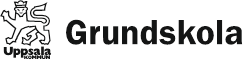 Elevhälsoplan för Järlåsa skola2018-2019FörkortningarEHM – ElevhälsomöteEHT – ElevhälsoteamÅP – ÅtgärdsprogramIUP – Individuell utvecklingsplanBakgrundElevhälsan ska medverka till att stärka skolans hälsofrämjande och förebyggande arbete. På så vis ska elevhälsan ”stödja elevens utveckling mot utbildningens mål”. Elevhälsoarbetet ingår i all verksamhet inom skolan och syftar till att främja elevernas allsidiga utveckling. Arbetet bygger på ett gemensamt förhållningssätt på skolan, ett aktivt mentorskap, ett gemensamt elevarbete i och mellan arbetslag och god kontakt mellan elevhälsoteamet och mentorerna. All personal i skolan har ansvar för elevhälsan. Arbetet med elevers hälsa handlar om alla faktorer som påverkar hur barn och unga mår i och omkring skolan. Även delaktighet och inflytande på lärmiljön och skolsituationen har betydelse för välmåendet. Elevhälsoarbetet förutsätter en hög grad av samverkan mellan elev, vårdnadshavare och skolans personal. Begreppet elevhälsoplan har valts som sammanfattande begrepp för det hälsofrämjande arbetets innebörd och omfattning.Elevhälsoplanens syfteSyftet med skolans elevhälsoplan är att den ska utgöra ett stöd och instruktion för all personal på skolan och underlätta ett systematiskt och strukturerat arbetssätt i elevhälsoarbetet. Arbetet sker i samverkan mellan skola, elever och vårdnadshavare. Elevhälsoplanen beskriver elevhälsoarbetet på Järlåsa skola och ska i första hand bedrivas förebyggande och främja lärande och hälsa. Elevhälsa är ett samlingsbegrepp för alla de insatser som görs för att skapa ett gott arbetsklimat på skolan, i syfte att undanröja varje hinder för varje enskilt barns lärande och utveckling. Perspektivet i arbetet kan ses utifrån organisation- grupp- samt individnivå.Elevhälsans uppdrag Uppdraget för elevhälsan utgår från den skollagen (2010:800). Elevhälsans mål är att skapa en god lärandesituation för barnet/eleven. Elevhälsan bidrar med insatser som stödjer barns och elevers hälsa, lärande och utveckling. Klassläraren/mentor skapar en stödjande pedagogisk miljö som utgår från elevens kunskaper och förutsättningar. Elevhälsan  ska omfatta medicinska, psykologiska, psykosociala samt specialpedagogiska insatser och ska främst vara förebyggande och hälsofrämjande. Detta innebär att elevhälsoteamet stödjer personal, arbetslag, barn/elever och deras vårdnadshavare. Skolan har ett årshjul för elevhälsans arbete (se sid 5). Rektor leder och ansvarar för elevhälsans arbete på skolan.Elevhälsans ansvar och organisering på skolanSkolans elevhälsa består av flera yrkesgrupper med olika kompetenser, vilket är en förutsättning för att skapa en helhetsbild av elevens behov. De olika yrkesgrupperna är viktiga i elevhälsoarbete för att  tillsammans se möjligheter och förutsättningar för elevernas  utveckling mot utbildningens mål. 
Åtgärdstrappan			            D 1. Andra myndigheterD. Elevhälsoteamet och rektor    C. Mentor-vårdnadshavare	B. Arbetslaget MentorBilden är en förenkling. Skolan arbetar ibland på flera steg samtidigt. Arbetsgången kan ibland vara att skolan samtalar med vårdnadshavare före samtalet i arbetslaget. Dialog om vilka extra anpassningar som kan sättas in förs med arbetslag eller övrig berörd personal, samt med vårdnadshavare och elev.MentorMentorn/klassläraren har alltid huvudansvaret för sina elevers utveckling och välmående. Läraren ordnar en stödjande pedagogisk miljö som utgår från elevens kunskaper och förutsättningar. Vid behov görs extra anpassningar. Läraren kommunicerar med elev och vårdnadshavare om elevens utveckling mot målen. Lärare, elev och vårdnadshavare sammanfattar mål i elevens individuella utvecklingsplan (IUP). Eventuella anpassningar dokumenteras i IUP:n. ArbetslagetArbetslaget har ett gemensamt ansvar med att stötta elevernas utveckling mot målen genom kontinuerlig dialog kring eleven och lärandemiljön. Arbetslaget ska diskutera kring om det finns  en samsyn/eller inte hos berörd personal om elevens stödbehov. Fundera över samsyn/eller inte hos berörd personal i bemötandet av eleven. Hur kan vi stötta eleven och stötta varandra i arbetet runt eleven?  Diskutera vilka extra anpassningar som kan sättas in. Dokumentera vad ni kommer fram till genom i Unikum.Mentor - vårdnadshavareKontakten mellan mentor och vårdnadshavare sker kontinuerligt genom mejlkontakt, telefonsamtal, utvecklingssamtal och föräldramöten.  Hur ser vårdnadshavarna på elevens situation?Kartlägg elevens styrkor och behov. Hur kan vårdnadshavarna och skolan tillsammans stötta eleven? Dialog förs med vårdnadshavare och elev om vilka extra anpassningar som bör sättas in. Dokumentera vad ni kommer fram till i IUP och genom att fylla i Unikum.Elevhälsoteamet (EHT) och rektorOm de insatser mentor och arbetslaget har gjort för en elev inte är tillräckliga, görs en anmälan till EHT där anledning till anmälan beskrivs och redan vidtagna åtgärder rapporteras. Anmälan till EHT:Lämna in anmälan till rektor på blankett. Anmälan måste innehålla information om vad som gjorts på tidigare steg i trappan och anpassningar som görs.
Kartläggning/utredning: Olika professioner tittar på elevens situation.Hur ser elevens behov ut och vad kan skolan erbjuda? Behöver eleven särskilt stöd?Behöver externa aktörer tas in som Resursteamet, Konsultativt stöd, Vits, socialtjänsten, BUP etcRektor beslutar om Åtgärdsprogram (ÅP) ska upprättas eller ej. Blanketter för att dokumentera detta finns på Insidan. Beslut tas om eventuellt vidare utredning ska göras. EHT kallar vid behov vårdnadshavare och mentor/lärare och ev annan personal till ett elevhälsomöte (EHM) där man diskuterar och bestämmer åtgärder.D 1. Andra instanser och myndigheterIbland behövs ytterligare stöd från andra myndigheter som sjukvården, barnpsykiatrin, polisen eller socialtjänsten. Anmälan till socialtjänsten ska göras om personal känner oro för att en elev far illa. Även hög frånvaro är grund för att en orosanmälan görs till socialtjänsten. Anmälan görs genom Elevhälsoteamet. All personal har eget ansvar att se till att anmälan görs. Anmälan till socialtjänsten dokumenteras i ProReNata.Elevhälsoteamets professioner
I elevhälsoteamet på Järlåsa skola ingår:Rektor			Sakarias ÅkermanSkolkurator			Konsulteras vid behovSkolpsykolog		Gabriel MarklinSkolsköterska		Christina CederbergSpeciallärare			Elisabeth EdsmanRektor 	Rektor har det yttersta och övergripande ansvaret för elevhälsan på skolan. Beslut om stödinsatser och åtgärdsprogram fattas av rektor. Om det finns risk för att en elev inte når kunskapsmålen ansvarar rektor för att behoven utreds och att särskilt stöd ges. Rektor har även ansvar för dokumentation avseende utredning, åtgärder och utvärdering av de insatser som skolan genomför.SkolkuratorSkolkuratorns huvudsakliga arbetsuppgifter består av samtal såsom stöd-, motivations-, kris och konfliktsamtal, liksom utredande, rådgivande och bearbetande samtal med enskilda elever och deras vårdnadshavare. Skolkuratorn kartlägger elevens sociala och psykosociala situation vid behov. Kurator finns inte på plats regelbundet men kan konsulteras vid behov.Skolpsykolog Skolpsykologen har kunskap om barn och ungdomar på både individ, grupp och organisationsnivå. Skolpsykologens insatser kan bestå av kartläggningar av behov, samtal, konsultationer och handledning till personal. Skolpsykologen genomför även utredningar och bedömningar av elever med särskilda behov. Skolsköterska och skolläkareSkolsköterskan och skolläkaren ansvarar för den medicinska kompetensen inom elevhälsan och erbjuder och genomför hälsobesök innefattande hälsosamtal och hälsoundersökningar samt vaccinationer enligt fastställt basprogram. Målsättningen är att främst arbeta med förebyggande hälsovård. Skolläkaren ansvarar för medicinska bedömningar vid skolrelaterade hälsoproblem.Specialpedagogisk kompetens Skolans specialpedagog/speciallärare bidrar till utveckling av det pedagogiska arbetet för att möta behov hos alla elever i skolan och genom att vara en del av arbetet med extra anpassningar. Insatser av specialpedagog/speciallärare kan också bestå av pedagogiska kartläggningar, analyser och åtgärder för elever i behov av särskilt stöd.Elevhälsoteamets organisation och struktur Elevhälsoteamet på Järlåsa skola leds av rektor som har huvudansvaret för att elevhälsoarbetet på skolenheten bedrivs i enlighet med gällande bestämmelser och lokalt fattade beslut. EHT träffas varje torsdag. Insatser i samverkan med EHT sker först när olika försök med extra anpassningar och andra årgärder inte visar sig fungera. ElevhälsomötenElevhälsomöten, EHM, är ett beslutsforum där t ex beslut om förändring av elevs skolgång fattas. Vårdnadshavare ska erbjudas möjlighet att delta. Rektor kallar till EHM. Ansvarig mentor, annan berörd personal, företrädare för elevhälsogruppen, samt externa kontakter, kan delta i EHM. Extra anpassningar och särskilt stödAlla elever ska få den stöd och stimulans de behöver för sin kunskapsutveckling. Elever som riskerar att inte nå de lägsta kunskapskraven är dessutom berättigade till extra anpassningar och/eller särskilt stöd, enligt skollagen. Alla elever ska ha möjlighet att nå kunskapskraven inom respektive ämne. Skälen till att ge elever särskilt stöd kan vara olika. Det kan handla om sociala förhållanden, funktionsnedsättning eller andra svårigheter att tillgodogöra sig undervisningen.  Extra anpassningarExtra anpassningar är en stödinsatts av mindre ingripande karaktär som normalt är möjlig att genomföra för lärare och övrig skolpersonal inom ramen för den ordinarie undervisningen. Det måste inte fattas något formellt beslut om denna stödinsats. Extra anpassningar dokumenteras med hjälp av bilaga 2 och skrivs in i IUP. Om de extra anpassningarna inte bedöms tillräckliga görs en utredning av elevens eventuella behov av särskilt stöd.Särskilt stödPersonalen är skyldig att anmäla till rektorn om man tror att en elev inte kommer att nå de kunskapskrav som minst ska nås. Hur man får veta att eleven har svårigheter kan variera. Det kan komma fram inom ramen för undervisningen eller genom resultatet på ett nationellt prov, genom uppgifter från lärare, övrig skolpersonal, en elev eller en elevs vårdnadshavare eller på något annat sätt. När rektorn har fått veta att en elev har svårigheter måste rektorn se till att detta utreds. Under utredningen ska man samråda med elevhälsoteamet. Om utredningen visar att eleven behöver särskilt stöd ska rektorn besluta att skolan upprättar ett åtgärdsprogram. ÅtgärdsprogramÅtgärdsprogram ska enligt skollagen upprättas för en elev som behöver särskilt stöd. Detta för att eleven, vårdnadshavare och lärare tydligt ska se vilka förändringar i miljön och i undervisning eller annat som krävs för att eleven ska kunna nå uppställda mål. Med särskilt stöd menas åtgärder som kräver en insats utanför den ordinarie undervisningen. Åtgärdsprogrammet beslutas av rektorn och upprättas av mentor, e.v. i samråd med speciallärare/specialpedagog. Eleven och elevens vårdnadshavare ska ges möjlighet att delta när åtgärdsprogrammet utarbetas. Åtgärdsprogrammet skrivs i kommunens mall som finns på Insidan. Åtgärdsprogrammet skrivs under av rektor och läggs in i ProReNata.  Åtgärdsprogrammet skickas hem till vårdnadshavare med information om hur överklagande går till. Åtgärdsprogrammet ska användas av skolan för att planera och utveckla den pedagogiska verksamheten för eleven.ÖvergångarÖvergångar är viktiga i det förebyggande arbetet. Vi arbetar strategieskt för att undvika att viktig information försvinner det kan röra sig om extra anpassningar och särskilt stöd men vi arbetar aktivt för att alla elever ska få en så bra övergång som möjligt.Överlämning från förskolorna till förskoleklass sker i maj. Mottagande lärare ringer runt till förskolorna. Eleverna från förskolan kommer på besök ett antal gånger under våren. Överlämnandekonferens mellan lärare i Fsk och blivande åk 1 tillsammans med speciallärare hålls i juni. Motsvarande överlämning sker mellan åk 3 och blivande åk 4. Kommunen har en Karuselldag där elever som ska byta skola hälsar på sin nya skola i maj. Detta görs även för barnen som byter lärare inom skolan. Överlämnande till åk 7 bokas vid särskilda behov, elevhälsan är med och förbereder detta. Inför utvecklingssamtalet under vårterminen förbereder vårdnadshavarna en samtalsmall om övergången som finns på Unikum tillsammans med sitt barn. Detta gås sedan igenom med mentor under utvecklingssamtalet och skolan ser till att detta underlag kommer till berörd personal på mottagande skola. Vi ska ha ett arbete på skolan som stärker det livslånga lärandet och därigenom arbeta för att skapa nätverk med andra skolor och skolformer, där det är möjligt, för att skapa ett gott samarbete och lära av varandra. FrånvarokontrollFrånvaron läggs in i skola 24 och avstämning sker två gånger per termin av EHT. Vid större frånvaro än 20% på en halv termin eller 10% på en hel termin tas kontakt med hemmet. Beslut om eventuella åtgärder fattas av rektor i samråd med elevhälsoteamet.  DokumentationDokumentation är en viktig del i det systematiska kvalitetsarbetet och grunden för uppföljning och utvärdering av verksamheten. I PrReNata samlar rektor all dokumentation gällande en elevs behov, samt genomförande och uppföljning av insatser. Elevakten bidrar till att rutinerna blir lika för de olika skolformerna. Vidare hjälper elevakten till att lättare förse tillsynsmyndigheten med nödvändigt underlag vid ärende om tillsyn. Journalföring och hantering av den medicinska och den psykologiska, liksom logopedernas journal ska ske i enlighet med gällande lagstiftning och föreskrifter.Uppföljning och utvärdering av elevhälsoarbetetSkolan har ett årshjul där det framgår hur elevhälsoarbetet genomförs och följs upp. Elevhälsoplanen och årshjulet utvärderas och revideras varje år.Resultat av föregående års uppsatta mål Vi har utvärderat elevhälsoplanen så att den följer Uppsalakommuns mall.Arbetet med att förankra elevhälsoprocessen hos all personal har fortgår. Elevhälsoteamet har haft en utvärderingsdag då vi diskuterade elevhälsoprocessen. Vi har kommit igång med rutinerna för att dokumentera i Pro Renata. ILT och andra stöd finns tillgängligt för alla elever.Elevhälsans mål och strategier för kommande årUppsala kommuns gemensamma riktlinjer för Barn- och elevhälsoarbetets ska vara att förebygga, tidigt upptäcka och uppmärksamma svårigheter i barnets/elevens lärmiljö undanröja hinder för varje barns/elevs lärande och utveckling uppmärksamma, kartlägga, analysera och vidta åtgärder för barn/elever som riskerar att inte nå uppsatta mål främja en hälsosam livsstil, goda matvanor, fysisk aktivitet och en aktiv fritid Utifrån detta vill forstätta arbetet med att förankra elevhälsoprocessen hos all personal och utveckla rutinerna anpassningar,utredningar och åtgärdsprogram.Prioritera tidiga stödinsatser för elever med eventuella stödbehov.Under läsåret genomgår alla pedagogisk personal lyftet ”specialpedagogok för lärande”: Detta hoppas vi ger ökad medvetenhet hos alla för att framför allt skapa en ökad tillgänglig lärmiljö för alla elever. Bjuda in föräldrar i tidigare skede i EHT-processen.   Användbara länkar:Anmälan om särskilt stöd:http://insidan.uppsala.se/Kommungemensamt/Alla-jobb-interna-sidor/Utbildningsforvaltningen/Grundskola/Stod-till-elever/Blanketter/Anmalan-och-utredning/ Utredning kring elev behov av särskilt stöd:http://insidan.uppsala.se/Kommungemensamt/Alla-jobb-interna-sidor/Utbildningsforvaltningen/Grundskola/Stod-till-elever/Blanketter/Anmalan-och-utredning/Beslut om åtgärdsprogram:http://insidan.uppsala.se/Kommungemensamt/Alla-jobb-interna-sidor/Utbildningsforvaltningen/Grundskola/Stod-till-elever/Blanketter/Atgardsprogram/Beslut om att inte utarbeta åtgärdsprogramhttp://insidan.uppsala.se/Kommungemensamt/Alla-jobb-interna-sidor/Utbildningsforvaltningen/Grundskola/Stod-till-elever/Blanketter/Atgardsprogram/Utvärdering av åtgärdsprogramhttp://insidan.uppsala.se/Kommungemensamt/Alla-jobb-interna-sidor/Utbildningsforvaltningen/Grundskola/Stod-till-elever/Blanketter/Atgardsprogram/Beslut om att avsluta åtgärdsprogram:http://insidan.uppsala.se/Kommungemensamt/Alla-jobb-interna-sidor/Utbildningsforvaltningen/Grundskola/Stod-till-elever/Blanketter/Atgardsprogram/Beslut om anpassad studiegånghttp://insidan.uppsala.se/Kommungemensamt/Alla-jobb-interna-sidor/Utbildningsforvaltningen/Grundskola/Stod-till-elever/Blanketter/Rektors-beslutmallar/Beslut om enskild undervisning:http://insidan.uppsala.se/Kommungemensamt/Alla-jobb-interna-sidor/Utbildningsforvaltningen/Grundskola/Stod-till-elever/Blanketter/Rektors-beslutmallar/Beslut om placering i särskild undervisningsgrupp:http://insidan.uppsala.se/Kommungemensamt/Alla-jobb-interna-sidor/Utbildningsforvaltningen/Grundskola/Stod-till-elever/Blanketter/Rektors-beslutmallar/Beslut om årskurs:http://insidan.uppsala.se/Kommungemensamt/Alla-jobb-interna-sidor/Utbildningsforvaltningen/Grundskola/Stod-till-elever/Blanketter/Rektors-beslutmallar/Samarbete kring elevens utveckling mot målenAnmälanKartläggning
(Utredning)BedömningÅtgärdsprogramLäraren ordnar en stödjande pedagogisk miljö som utgår från elevens kunskaper och förutsättningar. Vid behov görs extra anpassningar.Läraren kommunicerar med elev och vårdnadshavare om elevens utveckling mot målen. Lärare, elev och vårdnadshavare sammanfattar mål i elevens Individuella utvecklingsplan (IUP).
Här dokumenteras även eventuella anpassningar.Arbetslaget hjälps åt att stötta elevernas utveckling mot målen genom kontinuerlig dialog kring eleven och lärandemiljön.Elevhälsan bidrar genom att skapa miljöer som främjar elevernas utveckling. Elevhälsan bidrar genom att skapa möjlighet till kontinuerlig dialog kring elevernas kunskapsutveckling, t.ex. genom klasskonferenser och öppet EHT.Läraren känner oro kring en elevs utveckling mot målen. Läraren upplever inte tillräcklig förbättring i dialog med elev, vårdnadshavare och arbetslag.Läraren anmäler sin oro till rektor och elevhälsoteam. Elevhälsan diskuterar hur en utredning kring elevens behov ska genomföras.Rektor ser till att elevens behov av särskilt stöd utreds. Första steget är en utredning av stödbehov som pedagogen genomför genom kartläggning tillsammans med elev, vårdnadshavare och arbetslaget. Vård och bildnings mall används.Vid behov kopplas elevhälsans professioner in för fördjupad utredning:SpecialärareSkolsköterskaKuratorSkolpsykologRektor gör bedömning, utifrån utredningarna, om eleven är i behov av särskilt stöd. Rektor beslutar om åtgärdsprogram ska upprättas eller inte ska upprättas.Under utredningens gång kan, vid behov, elevhälsomöte (EHM) med elevens vårdnadshavare genomföras.ÅtgärdsprogramRektor gör bedömningen, utifrån underlaget, att eleven är i behov av särskilt stöd. Rektor beslutar då att åtgärdsprogram ska upprättas. Läraren ges i uppdrag att upprätta åtgärdsprogram och kan ta hjälp av de i elevhälsan som varit delaktiga i utredningen. Åtgärdsprogrammet innehåller:Elevens behovÅtgärderna för att nå målenVem som är ansvarig för åtgärdernaNär åtgärderna ska utvärderasÅtgärdsprogrammet skrivs i kommunens mall.Elev och elevens vårdnadshavare ges möjlighet att delta i upprättandet av åtgärdsprogrammet.Åtgärdsprogrammet skrivs under av rektor läggs in i ProRenata Åtgärdsprogrammet skickas hem till vårdnadshavare med information om hur överklagande går till.Läraren ordnar en stödjande pedagogisk miljö som utgår från elevens kunskaper och förutsättningar. Vid behov görs extra anpassningar.Läraren kommunicerar med elev och vårdnadshavare om elevens utveckling mot målen. Lärare, elev och vårdnadshavare sammanfattar mål i elevens Individuella utvecklingsplan (IUP).
Här dokumenteras även eventuella anpassningar.Arbetslaget hjälps åt att stötta elevernas utveckling mot målen genom kontinuerlig dialog kring eleven och lärandemiljön.Elevhälsan bidrar genom att skapa miljöer som främjar elevernas utveckling. Elevhälsan bidrar genom att skapa möjlighet till kontinuerlig dialog kring elevernas kunskapsutveckling, t.ex. genom klasskonferenser och öppet EHT.Läraren känner oro kring en elevs utveckling mot målen. Läraren upplever inte tillräcklig förbättring i dialog med elev, vårdnadshavare och arbetslag.Läraren anmäler sin oro till rektor och elevhälsoteam. Elevhälsan diskuterar hur en utredning kring elevens behov ska genomföras.Rektor ser till att elevens behov av särskilt stöd utreds. Första steget är en utredning av stödbehov som pedagogen genomför genom kartläggning tillsammans med elev, vårdnadshavare och arbetslaget. Vård och bildnings mall används.Vid behov kopplas elevhälsans professioner in för fördjupad utredning:SpecialärareSkolsköterskaKuratorSkolpsykologRektor gör bedömning, utifrån utredningarna, om eleven är i behov av särskilt stöd. Rektor beslutar om åtgärdsprogram ska upprättas eller inte ska upprättas.Under utredningens gång kan, vid behov, elevhälsomöte (EHM) med elevens vårdnadshavare genomföras.Kompletterande åtgärderUnder utredningens gång kan behov uppkomma av andra kontakter:Råd och stödKonsultativt stödAnmälan till socialtjänstLogopedutredningLäraren ges i uppdrag att upprätta åtgärdsprogram och kan ta hjälp av de i elevhälsan som varit delaktiga i utredningen. Åtgärdsprogrammet innehåller:Elevens behovÅtgärderna för att nå målenVem som är ansvarig för åtgärdernaNär åtgärderna ska utvärderasÅtgärdsprogrammet skrivs i kommunens mall.Elev och elevens vårdnadshavare ges möjlighet att delta i upprättandet av åtgärdsprogrammet.Åtgärdsprogrammet skrivs under av rektor läggs in i ProRenata Åtgärdsprogrammet skickas hem till vårdnadshavare med information om hur överklagande går till.Läraren ordnar en stödjande pedagogisk miljö som utgår från elevens kunskaper och förutsättningar. Vid behov görs extra anpassningar.Läraren kommunicerar med elev och vårdnadshavare om elevens utveckling mot målen. Lärare, elev och vårdnadshavare sammanfattar mål i elevens Individuella utvecklingsplan (IUP).
Här dokumenteras även eventuella anpassningar.Arbetslaget hjälps åt att stötta elevernas utveckling mot målen genom kontinuerlig dialog kring eleven och lärandemiljön.Elevhälsan bidrar genom att skapa miljöer som främjar elevernas utveckling. Elevhälsan bidrar genom att skapa möjlighet till kontinuerlig dialog kring elevernas kunskapsutveckling, t.ex. genom klasskonferenser och öppet EHT.Läraren känner oro kring en elevs utveckling mot målen. Läraren upplever inte tillräcklig förbättring i dialog med elev, vårdnadshavare och arbetslag.Läraren anmäler sin oro till rektor och elevhälsoteam. Elevhälsan diskuterar hur en utredning kring elevens behov ska genomföras.Rektor ser till att elevens behov av särskilt stöd utreds. Första steget är en utredning av stödbehov som pedagogen genomför genom kartläggning tillsammans med elev, vårdnadshavare och arbetslaget. Vård och bildnings mall används.Vid behov kopplas elevhälsans professioner in för fördjupad utredning:SpecialärareSkolsköterskaKuratorSkolpsykologRektor gör bedömning, utifrån utredningarna, om eleven är i behov av särskilt stöd. Rektor beslutar om åtgärdsprogram ska upprättas eller inte ska upprättas.Under utredningens gång kan, vid behov, elevhälsomöte (EHM) med elevens vårdnadshavare genomföras.Ej åtgärdsprogramRektor gör bedömningen, utifrån underlaget, att eleven inte är i behov av särskilt stöd. Rektor beslutar då att åtgärdsprogram inte ska upprättas. Beslutet skickas hem till vårdnadshavare som har rätt att överklaga beslutet.Läraren ges i uppdrag att upprätta åtgärdsprogram och kan ta hjälp av de i elevhälsan som varit delaktiga i utredningen. Åtgärdsprogrammet innehåller:Elevens behovÅtgärderna för att nå målenVem som är ansvarig för åtgärdernaNär åtgärderna ska utvärderasÅtgärdsprogrammet skrivs i kommunens mall.Elev och elevens vårdnadshavare ges möjlighet att delta i upprättandet av åtgärdsprogrammet.Åtgärdsprogrammet skrivs under av rektor läggs in i ProRenata Åtgärdsprogrammet skickas hem till vårdnadshavare med information om hur överklagande går till.